Проект«Учимся – играя!»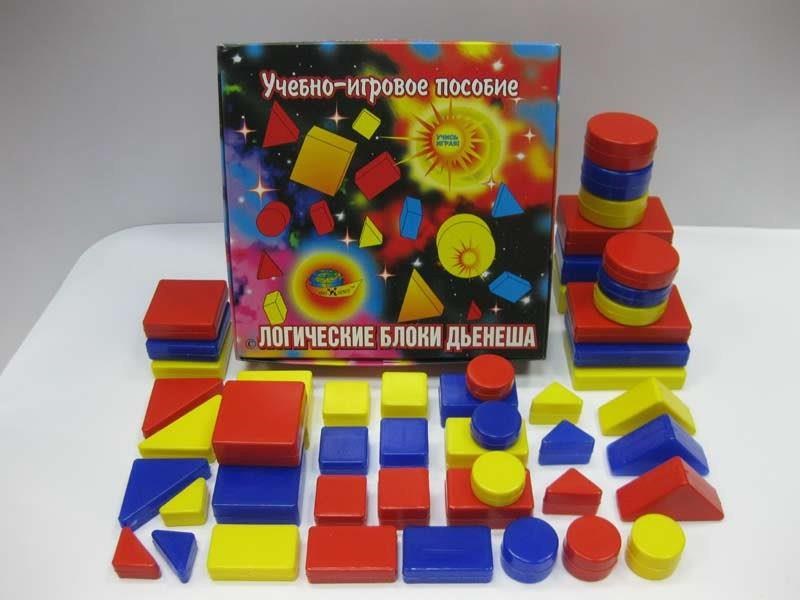 Авторы: Коваленко Н.И. – воспитатель ;                 Родина М.В. – воспитатель.Актуальность: Во многих странах мира успешно используется дидактический материал «Логические блоки», разработанный венгерским психологом и математиком Золтаном Дьенешем. Опыт педагогов показал эффективность использования логических блоков как игрового материала в работе с детьми дошкольного возраста. Игры с блоками доступно на наглядной основе знакомят детей с формой, цветом и размером объектов, с математическими представлениями и начальными знаниями по информатике. Они развивают у детей логическое и аналитическое мышление (анализ, сравнение, классификация, обобщение), творческие способности, а также – восприятие, память, внимание и воображение. Играя с блоками Дьенеша, ребёнок выполняет разнообразные предметные действия (группирует по признаку, выкладывают ряды по заданному алгоритму).Цель: развитие логико – математических представлений у детей старшего дошкольного возраста, аналитического восприятия и мышления.Задачи: 1)Развивать логическое мышление. Развивать представление о множестве, операции над множествами (сравнение, разбиение, классификация, абстрагирование). Формировать представления о математических понятиях (алгоритм, кодирование и декодирование информации, кодирование со знаком отрицания).2)Развивать умения выделять свойства в объектах, называть их.3)Познакомить с формой, цветом, размером, толщиной объекта.4)Развивать пространственные представления.5)Развивать знания, умения, навыки, необходимые для самостоятельного решения учебных и практических задач.6)Развивать познавательные процессы, мыслительные операции.7)Развивать творческие способности, воображение, фантазию.8)Развивать психические функции, связанные с речевой деятельностью.9)Воспитывать самостоятельность, инициативу, настойчивость в достижении цели, преодолении трудностей.Этапы реализации  проекта:Подготовительный.Срок выполнения: сентябрь – октябрь 2019 годаОсновной.Срок выполнения: октябрь – март 2019-2020 года.Заключительный.Срок выполнения: апрель – май 2020 года.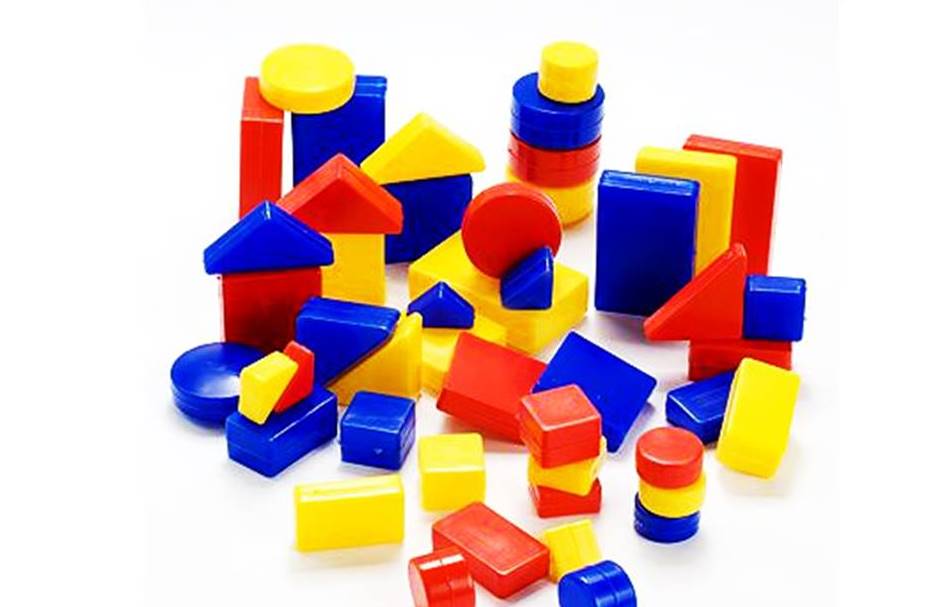 Подготовительный этап:На этом этапе работы, мне предстояло решить следующие задачи:    Разработать основные методические материалы и изготовить необходимые дидактические пособия.    Изучить и проанализировать специальную литературу по данной теме проекта.   Познакомить детей с логическими блоками   Дьенеша.Основной этап: Вначале  детям представилась возможность самостоятельно познакомиться с логическими блоками. В процессе манипуляции с блоками дети установили, что они имеют различную форму, цвет, размер, толщину.Работу по формированию познавательных способностей я начала со знакомства с формой, затем с цветом. Предлагались детям игры на развитие умения оперировать одним свойством. Когда дети легко справлялись с заданием этой ступени, предложила им игры на развитие умения оперировать двумя свойствами, а затем и тремя, и четырьмя свойствами.Были проведены следующие игры:« Выложи цепочку по одному признаку»;«Распредели блоки по заданному признаку»;«Построй по схеме»;«Логические цепочки».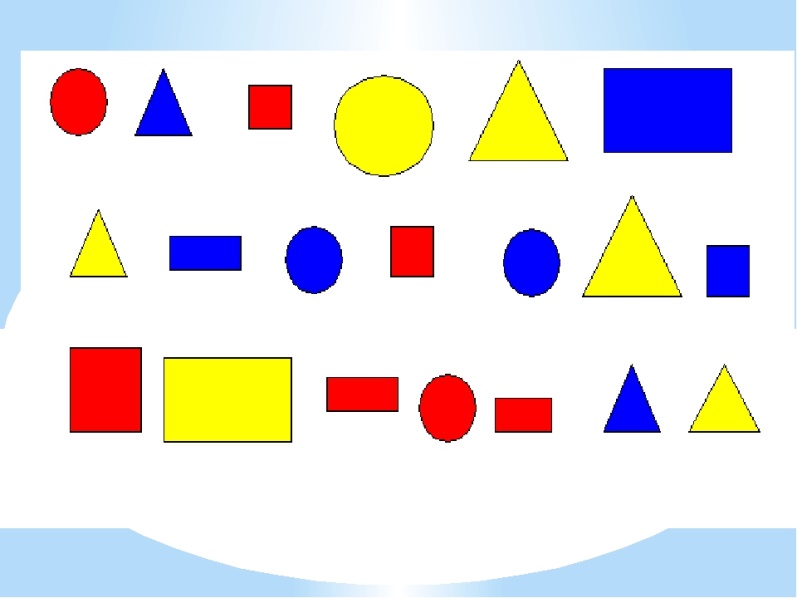 Работа с родителями.Консультация о подборе развивающих игр для ребенка 5 -7 лет.Индивидуальные беседы с рекомендациями по каждому конкретному ребенку.Просветительская работа с родителями велась через «Уголки для родителей»,  индивидуальные и коллективные консультации.Заключительный этап:На заключительном этапе было проведено   ООД по математике с использованием логических блоков Дьенеша».Результат проекта.У детей стали лучше развиты мыслительные операции, логическое мышление, творческие способности и познавательные.  Играя с блоками Дьенеша, дети научились выполнять разнообразные предметные действия (разбиение, выкладывание по определенным правилам, перестроение и др.).Вывод.Использование «Логических блоков Дьенеша» положительно влияет на интеллектуальное развитие детей дошкольного возраста, способствует развитию логико – математических представлений к детей старшего дошкольного возраста, аналитическому восприятию  и развитию мышления.Спасибо за внимание.